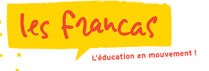 Saint Médard de Guizières	 Compte-rendu du Conseil Municipal d’Enfants et de Jeunesdu mercredi 14 octobre 2015 L’AN DEUX MIL QUINZE, MERCREDI QUATORZE OCTOBRE A QUATORZE HEURES TRENTE MINUTES, le Conseil Municipal des Jeunes, légalement convoqué, s’est réuni à l’annexe 2 de la Mairie. Ordre du jour : IncivilitésProjetsCommissions1. INCIVILITÉS DANS LA COMMUNE Monsieur Cédric ELIEZER propose à chacun de s’exprimer sur leur ressenti concernant les actes d’incivilités s’étant produits au dojo et à l’école Jacques Chastenet. Maëlly Delphin relate les faits aux Conseillers élus de Jeanne d’Arc.Saint Médard de GuizièresDéfinition d’incivilité : Alicia Faure : c’est un acte contre la loiRuben Madrid : c’est un manque de respect et un acte condamnable Violaine SEROND leur  précise que c’est la définition de violence gratuite : casser pour casser.Violaine et Cédric leur demande ce qu’ils pourraient proposer comme solutions pour éviter que de tels actes se produisent.Nina Maçon propose l’installation de caméras, Ruben Madrid propose l’installation d’alarme et surveillance par les gendarmes sur certains lieux le week-end, Henzot Renet propose d’installer un système de rayons pour détecter les intrus, Matéo Marjollet, Clothilde Dayraut, Ruben Madrid proposent de faire un message à la population par le biais des journaux, panneaux.Paul-Alexandre Le Merdy propose une manifestation contre les incivilitésViolaine SEROND précise qu’après tournure du texte d’un article et validation par Madame le Maire un communiqué pourrait être publié dans les journaux locaux.2. PROJETS Garage à vélo :Matéo M OU C propose de mettre en place un garage à vélo dans l’école Jacques Chastenet afin qu’il y ait moins de tentation de vols et de permettre que les vélos des élèves puissent être attachés durant le temps de l’école.Boîte à idées :Ruben Madrid, Matéo Marjollet, Maëlly Delphin proposent la création (de type boîte à idées) d’un lieu dans chaque école permettant à chacun d’y apporter ses idées. Alycia Aubisse propose la fabrication de cette boîte à idées par le groupe bricolage en TAP.Economies d’énergies :Maïwen Marjollet propose d’éteindre l’éclairage public à 1h du matin.Clôture au Parc :Nina Maçon propose de clôturer le parc pour empêcher l’accès aux engins motorisés (scooters qui roulent au milieu des enfants).Saint Médard de Guizières3. COMMISSIONS Violaine Serond et Cédric Eliezer proposent la création de plusieurs commissions afin de travailler dès la prochaine séance en sous-groupes sur différents projets.Pour la prochaine séance, les membres de chaque commission exposeront leurs idées et les projets pourront être développés et seront annoncés tout en étant en cohérence avec les projets en cours du CMEJ.Commission Sport-Animation-Loisirs :Chargée d’organiser et proposer des activités en vue des jeunes de la communeMatéo MarjolletMatéo CourrianMaïwen MarjolletNoa Garrigou-JosselinPaul-Alexandre Le MerdyRuben MadridTom VallatJules PicaudCommission Environnement-Aménagement de l’espace et urbanisme :Chargée de recueillir et développer des idées relatives aux économies d’énergie, à la propreté et à l’aménagement des espaces publicsNina MaçonMarine LafitteLucas ReygadeAdèle PatenèreHenzo RenetClothilde DayrautCommission Information-Communication-Civisme :Chargée de communiquer et de recueillir les informations aux jeunes de la commune (boîte à idées) et de mener des actions préventives contre les incivilités (panneaux, articles…)Maëlly DelphinAlycia AubisseAlicia FaureEmma JarryRemise de l’invitation « Autour du Livre », convocation du 11 novembre, délégation de pouvoirLa séance est levée à 15h45. Prochaine réunion le mercredi 04 novembre 2015. Saint Médard de GuizièresSIGNATURES des jeunes conseillers municipaux présents lors de la séance du  14 octobre 2015 Etaient présents JEUNES CONSEILLERS Noa GARRIGOU-JOSSELIN, Ruben MADRID, Jules PICAUD, Henzo RENET, , Clothilde DAYRAUT, Adèle PATENÈRE, Maëlly DELPHIN, Matéo COURRIAN, Maïwen MARJOLLET, Alycia AUBISSE, Paul-Alexandre LE MERDY, Matéo MARJOLLET, Marine LAFITTE, Emma JARRY, Alicia FAURE, Lucas REYGAGE, Tom VALLAT, Nina MAÇON2 élèves correspondants allemands de l’école Jeanne d’ArcCONSEILLERS ADULTES Florence PRÉVÔTADULTESViolaine SEROND, Cédric ELIEZERAbsents excusés Mireille CONTE JAUBERT, Maire, Nicole ELIAS, Conseillère Municipale, Arthur ANDRÉAUSecrétaire de séance Marine LAFITTENoa GARRIGOU-JOSSELIN Ruben MADRID Jules PICAUDHenzot RENETNinaMAÇONClothilde DAYRAUT Adèle PATENÈREMaëlly DELPHINMatéoCOURRIANMaïwenMARJOLLET AlyciaAUBISSE Paul-AlexandreLE MERDYMatéoMARJOLLETMarine LAFITTEEmma JARRYAliciaFAURE LucasREYGADETomVALLAT